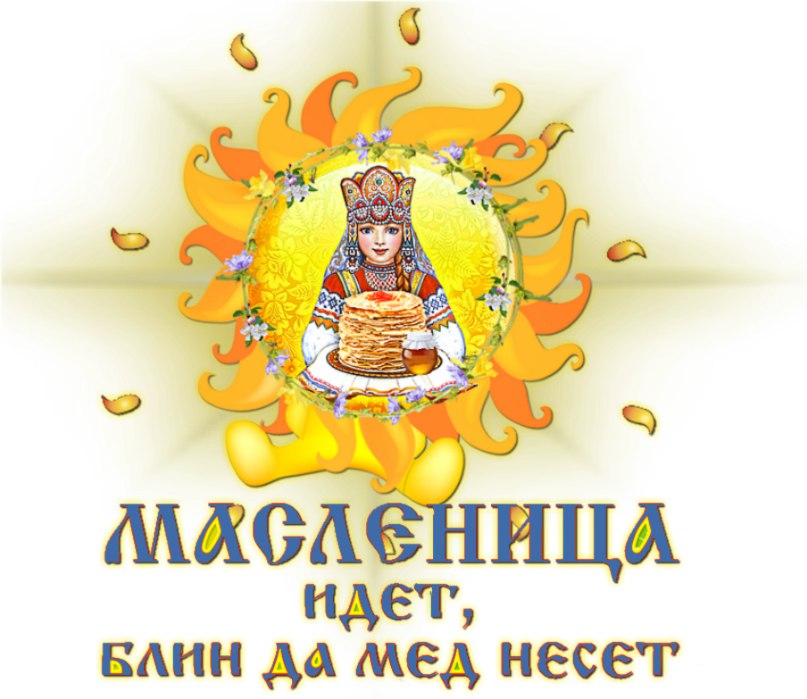 Познавательный  проект «Широкая Масленица!»Средняя группа«Ягодка»Составила:                                                                                          воспитатель    Локтева А.Е.Тема проекта: «Широкая масленица»Тип проекта: познавательно-творческий, общественно-полезный, краткосрочный.Срок реализации проекта: 1 неделя Участники проекта: дети средней группы, воспитатели, родители.Эпиграф проекта:	Солнце круглое как блин,
Улыбаясь, светит.
Рады теплой встрече с ним
Взрослые и дети.(Т. Кайзер)Актуальность проекта: Россия богата своими традициями, обычаями, народными праздниками. Одним из таких праздников является большое народное гулянье в конце зимы «Масленица». Здесь всегда находятся желающие силой потягаться, удаль свою показать, вкусными блинами угоститься да песни попеть. Глубокое нравственное начало содержит чин покаяния в день Прощеного воскресения. Масленица один из самых радостных и светлых праздников на Руси. Познакомить детей с традициями проведения этого праздника можно, опираясь на Программу «Приобщение детей дошкольного возраста к истокам русской культуры», но непосредственное участие в празднике оставляет более полное и глубокое представления о нем.  Дает детям возможность понять  всю глубину, широту и глубокий смысл этого  веселого и немножко грустного праздника. Поэтому и возникла идея в  проведении праздничного гулянья «Масленица» силами воспитателей, родителей и детей.Цель проекта: Повышение интереса к традициям русского народа (праздник Масленица).Задачи:Познакомить детей с русским обрядовым праздником «Масленица», с различными жанрами устного народного творчества.Развивать художественно – творческую деятельность путем ознакомления с предметами декоративно – прикладного искусства русской культуры.Формировать любовь к Родине, ее традициям.Ориентировать родителей воспитанников на приобщение детей к русской культуре в семье.Проблема проекта: Имея богатейшие народные традиции в проведении календарных праздников, в том числе праздника Масленицы, в котором переплелись народные и православные корни, мы отходим от этих традиций, тем самым лишаем возможности детей прикоснуться к духовно-нравственным основам, к лучшим образцам устного и музыкального народного творчества.Ожидаемые результаты проекта:Приобщение детей к традиции проведения народного праздника – Масленицы через сопереживание и непосредственное участие их в общем действии.Создание атмосферы радости приобщения к традиционному народному празднику.Повышение познавательного интереса среди детей к родной истории.Формы реализации проекта:Непосредственно образовательная деятельностьИгрыБеседыПродукты реализации проекта:Развлечение «Гуляй – Масленица!»План реализации проекта:Первый этап.  Художественно-эстетическое воспитание реализуется в процессе ознакомления с природой, разными видами искусства и художественно-эстетической деятельности. Оно направлено на развитие у ребенка любви к прекрасному, обогащение его духовного мира, развитие воображения, эстетических чувств, эстетического отношения к окружающей действительности, приобщение к искусству как неотъемлемой части духовной и материальной культуры, эстетического средства формирования и развития личности ребенка. Поэтому детям необходимо прививать интерес к традициям русского народа.Второй этап. Разработка проекта.Довести до участников важность данной темы.Подбор методической литературы.Подбор  наглядно-дидактического материала, художественной литературы (по теме проекта).Третий этап. Выполнение проекта.Четвертый этап. Итоги проекта.Развлечение «Гуляй- Масленица!».Интеграция образовательных областейФормы организацииобразовательной деятельностиСоциально-коммуникативное развитиеБеседы о праздниках, традициях русского народа.Беседа о правилах поведения во время праздника, беседа на тему: «Огонь – не забава!».Помощь детей в подготовке группы для проведения Масленицы.Сюжетно-ролевые игры «Семья», «Магазин», «Кухня».Познавательное развитиеБеседы о традициях и обрядах праздника.Речевое развитиеРазучивание стихотворений, потешек, закличек, пословиц о зиме, весне, Масленице. Отгадывание загадок по тематике проекта. Беседы о сезонных изменениях в природе. Чтение русского фольклора, стихотворений о масленице: «Этот праздник к нам идет… », «Широкая Масленица» и др. Художественно-эстетическое развитиеРассматривание репродукции картины Б.М. Кустодиев «Масленица», В.И. Суриков «Взятие снежного городка» Рисование на тему: «Солнышко, нарядись!» Лепка на тему: «Масленичный блин»Разучивание закличек «Весна-весна красная», «А мы Масленицу дожидались» и др. Разучивание русских народных песен, «масленичных» частушек, русских народных наигрышей «Здравствуй красная, весна», «А мы масленку встречаем», «Веснянка».Физическое развитиеНародные подвижные игры «Ручеек», «Заря», «Горелки».Игры-эстафеты «Перетягивание каната», «Кто быстрее на метле».